Publicado en Madrid el 28/10/2019 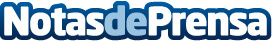 Nofer obtiene el galardón a la mejor innovación tecnológica en la V Gala de los Premios InterioresNacidos con el objetivo de celebrar el talento y la creatividad, el esfuerzo y el éxito de los grandes profesionales del sector del diseño e interiorismo, tanto en España como fuera de las fronteras, los Premios Interiores, del Grupo Planeta, llegan a su quinta edición con el invariado compromiso de premiar a los mejores del añoDatos de contacto:Fernando Comawww.nofer.com+34 667636336Nota de prensa publicada en: https://www.notasdeprensa.es/nofer-obtiene-el-galardon-a-la-mejor Categorias: Nacional Inmobiliaria Interiorismo Marketing Madrid Cataluña Premios Innovación Tecnológica Construcción y Materiales http://www.notasdeprensa.es